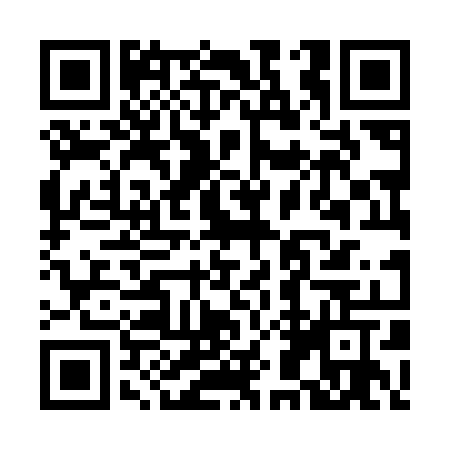 Ramadan times for Lamprechtshausen, AustriaMon 11 Mar 2024 - Wed 10 Apr 2024High Latitude Method: Angle Based RulePrayer Calculation Method: Muslim World LeagueAsar Calculation Method: ShafiPrayer times provided by https://www.salahtimes.comDateDayFajrSuhurSunriseDhuhrAsrIftarMaghribIsha11Mon4:464:466:2912:183:296:086:087:4612Tue4:434:436:2712:183:306:106:107:4713Wed4:414:416:2512:183:316:116:117:4914Thu4:394:396:2312:173:326:136:137:5115Fri4:374:376:2112:173:336:146:147:5216Sat4:354:356:1912:173:346:166:167:5417Sun4:324:326:1712:173:346:176:177:5518Mon4:304:306:1512:163:356:196:197:5719Tue4:284:286:1312:163:366:206:207:5920Wed4:264:266:1112:163:376:226:228:0021Thu4:234:236:0912:153:386:236:238:0222Fri4:214:216:0712:153:396:256:258:0423Sat4:194:196:0412:153:396:266:268:0524Sun4:174:176:0212:143:406:276:278:0725Mon4:144:146:0012:143:416:296:298:0926Tue4:124:125:5812:143:426:306:308:1027Wed4:094:095:5612:143:436:326:328:1228Thu4:074:075:5412:133:436:336:338:1429Fri4:054:055:5212:133:446:356:358:1630Sat4:024:025:5012:133:456:366:368:1731Sun5:005:006:481:124:467:387:389:191Mon4:574:576:461:124:467:397:399:212Tue4:554:556:441:124:477:407:409:233Wed4:534:536:421:114:487:427:429:254Thu4:504:506:401:114:497:437:439:275Fri4:484:486:381:114:497:457:459:286Sat4:454:456:361:114:507:467:469:307Sun4:434:436:341:104:517:487:489:328Mon4:404:406:321:104:517:497:499:349Tue4:384:386:301:104:527:507:509:3610Wed4:354:356:281:104:537:527:529:38